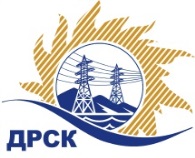 Акционерное Общество«Дальневосточная распределительная сетевая  компания»Протокол заседания Закупочной комиссии по вскрытию поступивших конвертовг. Благовещенск        Способ и предмет закупки: Открытый электронный запрос предложений на право заключения Договора на выполнение работ: «Чистка просек ВЛ 110 кВ Надеждинская/т – Уссурийск/т, ВЛ-10 Ф-10 ПС "Занадворовка", филиал ПЭС».Плановая стоимость закупки: 2 661 700,00 руб. без учета НДС.Закупка 54 р.1.1. ГКПЗ 2018 г.ПРИСУТСТВОВАЛИ: члены постоянно действующей Закупочной комиссии АО «ДРСК» 1 уровняИнформация о результатах вскрытия конвертов:В адрес Организатора закупки поступило 3 (три) заявки  на участие в закупке, конверты с которыми были размещены в электронном виде на сайте Единой электронной торговой площадки, по адресу в сети «Интернет»: https://rushydro.roseltorg.ru.Вскрытие конвертов было осуществлено в электронном сейфе организатора закупки на ЕЭТП, в сети «Интернет»: https://rushydro.roseltorg.ru.Дата и время начала процедуры вскрытия конвертов с предложениями участников: 14:00 (время местное) 29.11.2017г.Место проведения процедуры вскрытия конвертов с заявками участников: Единая электронная торговая площадка, в сети «Интернет»: https://rushydro.roseltorg.ru.В конвертах обнаружены заявки следующих участников:Секретарь Закупочной комиссии 1 уровня АО «ДРСК»	Елисеева М.Г.  исп. Чуясова Е.Г.Тел. 397268№ 60/УР-В29.11.2017№п/пНаименование Участника закупки и место нахожденияЦена заявки на участие в закупке, руб. 1.АО "Востоксельэлектросетьстрой" 
ИНН/КПП 2702011141/272501001 
ОГРН 10227014039442 609 218.39 руб.  без учета НДС(3 078 877.70 руб. с учетом НДС)2.ООО "Гортранс" 
ИНН/КПП 2722073308/272201001 
ОГРН 10827220044202 661 700.00 руб.  без учета НДС(3 140 806.00 руб. с учетом НДС)3.ООО "АНТАНТА" 
ИНН/КПП 2505014584/250501001 
ОГРН 11625050501462 182 594.00 руб.  без учета НДС(2 575 460.92 руб. с учетом НДС)